​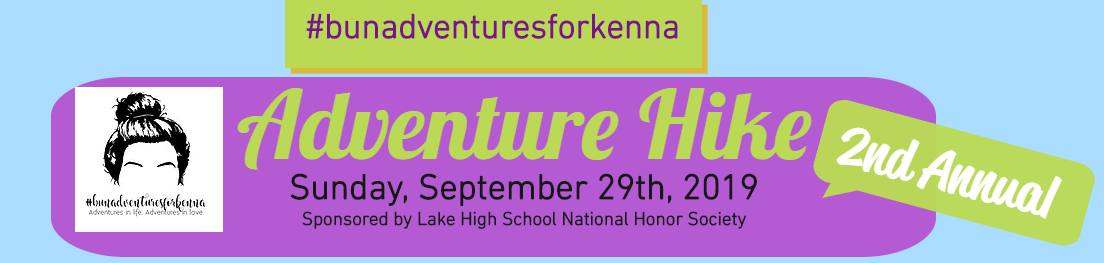 Join us Sunday, September 29th, 2019 for a balloon launch and 3 mile Adventure Hike and Family Fun, followed by ice cream sundaes and live worship music! ​Hike will begin at 3:00 PM. Registration pick-up will open at 2:30 PM.Whetstone Event Center     8009 Beeson St.     Louisville, Oh 44641Registration is $20 with t-shirt, $10 without t-shirtAny questions? Contact Jackie Wolf at wolfjackie@lakelocal.org----------------------------------------------------------------------------------------------------------------------------------------------------------------Registration FormName ________________________________________________Phone Number________________________________-------------------------Fill in the following only if including the $20 registration, which includes a t-shirt-------------------------T-Shirt Size: Check one   Youth M            Youth L           Adult S           Adult M           Adult L           Adult XL           Adult XXL